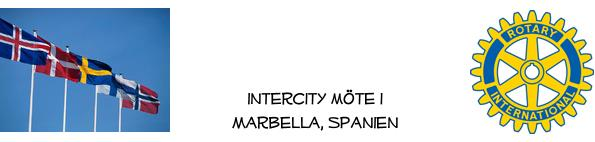 Bästa Rotaryvänner!Inbjudan till InterCity möte nr 179,  19 oktober kl 12.30 på Magna CaféFöredragshållare denna gång är rektorn för Svenska Skolan i Fuengirola Mattias Kerttu.Skolan är en av tre skolor som vi årligen skänker ett Rookie-stipendium på 300 EuroKom ihåg Din anmälan måste vara inne på Mail till nordiskarotarianermarbella@gmail.comsenast onsdag 17/10 kl 12.00Lunchavgiften är som tidigare €25 för medlem och partner samt €30 för gäster,jämna pengar uppskattas!Missa inte att ta med namnskylten .Vi ser fram emot många deltagare,VälkomnaGustaf CelsingPresident